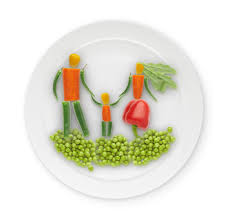 SCHEMAT OGRODUStowarzyszenie DziałkowcówOgrodu „ZACISZE”38 – 400 KROSNOUl. Białobrzeska 133www.zaciszekrosno.pl E-mail: sdo.zacisze@wp.pl Tel. 727 299 522SCHEMAT OGRODUStowarzyszenie DziałkowcówOgrodu „ZACISZE”38 – 400 KROSNOUl. Białobrzeska 133www.zaciszekrosno.pl E-mail: sdo.zacisze@wp.pl Tel. 727 299 522SCHEMAT OGRODUStowarzyszenie DziałkowcówOgrodu „ZACISZE”38 – 400 KROSNOUl. Białobrzeska 133www.zaciszekrosno.pl E-mail: sdo.zacisze@wp.pl Tel. 727 299 522205205205205205204204204204203203203202202202201201201201200200200200199199199199198198198198198197197196196196196195195195195194194194194193193193193192192SCHEMAT OGRODUStowarzyszenie DziałkowcówOgrodu „ZACISZE”38 – 400 KROSNOUl. Białobrzeska 133www.zaciszekrosno.pl E-mail: sdo.zacisze@wp.pl Tel. 727 299 522SCHEMAT OGRODUStowarzyszenie DziałkowcówOgrodu „ZACISZE”38 – 400 KROSNOUl. Białobrzeska 133www.zaciszekrosno.pl E-mail: sdo.zacisze@wp.pl Tel. 727 299 522SCHEMAT OGRODUStowarzyszenie DziałkowcówOgrodu „ZACISZE”38 – 400 KROSNOUl. Białobrzeska 133www.zaciszekrosno.pl E-mail: sdo.zacisze@wp.pl Tel. 727 299 522Alejka WrzosówAlejka WrzosówAlejka WrzosówAlejka WrzosówAlejka WrzosówAlejka WrzosówAlejka WrzosówAlejka WrzosówAlejka WrzosówAlejka WrzosówAlejka WrzosówAlejka WrzosówAlejka WrzosówAlejka WrzosówAlejka WrzosówAlejka WrzosówAlejka WrzosówAlejka WrzosówAlejka WrzosówAlejka WrzosówAlejka WrzosówAlejka WrzosówAlejka WrzosówAlejka WrzosówAlejka WrzosówAlejka WrzosówAlejka WrzosówAlejka WrzosówAlejka WrzosówAlejka WrzosówAlejka WrzosówAlejka WrzosówAlejka WrzosówAlejka WrzosówAlejka WrzosówAlejka WrzosówAlejka WrzosówAlejka WrzosówAlejka WrzosówAlejka WrzosówAlejka WrzosówAlejka WrzosówAlejka WrzosówAlejka WrzosówAlejka WrzosówAlejka WrzosówAlejka WrzosówAlejka WrzosówAlejka WrzosówAlejka WrzosówAlejka WrzosówAlejka WrzosówSCHEMAT OGRODUStowarzyszenie DziałkowcówOgrodu „ZACISZE”38 – 400 KROSNOUl. Białobrzeska 133www.zaciszekrosno.pl E-mail: sdo.zacisze@wp.pl Tel. 727 299 522SCHEMAT OGRODUStowarzyszenie DziałkowcówOgrodu „ZACISZE”38 – 400 KROSNOUl. Białobrzeska 133www.zaciszekrosno.pl E-mail: sdo.zacisze@wp.pl Tel. 727 299 522SCHEMAT OGRODUStowarzyszenie DziałkowcówOgrodu „ZACISZE”38 – 400 KROSNOUl. Białobrzeska 133www.zaciszekrosno.pl E-mail: sdo.zacisze@wp.pl Tel. 727 299 522140140140140140140141141141141141142142142142142143143143143144144144144144145145145145146146146146146147147147147147148148148148149149149149149150150150150151151151SCHEMAT OGRODUStowarzyszenie DziałkowcówOgrodu „ZACISZE”38 – 400 KROSNOUl. Białobrzeska 133www.zaciszekrosno.pl E-mail: sdo.zacisze@wp.pl Tel. 727 299 522SCHEMAT OGRODUStowarzyszenie DziałkowcówOgrodu „ZACISZE”38 – 400 KROSNOUl. Białobrzeska 133www.zaciszekrosno.pl E-mail: sdo.zacisze@wp.pl Tel. 727 299 522SCHEMAT OGRODUStowarzyszenie DziałkowcówOgrodu „ZACISZE”38 – 400 KROSNOUl. Białobrzeska 133www.zaciszekrosno.pl E-mail: sdo.zacisze@wp.pl Tel. 727 299 522139139139138138138138137137137137137136136136136136135135135135134134134134134133133133133132132132132132131131131131131130130130130129129129129129128128128128127127127SCHEMAT OGRODUStowarzyszenie DziałkowcówOgrodu „ZACISZE”38 – 400 KROSNOUl. Białobrzeska 133www.zaciszekrosno.pl E-mail: sdo.zacisze@wp.pl Tel. 727 299 522SCHEMAT OGRODUStowarzyszenie DziałkowcówOgrodu „ZACISZE”38 – 400 KROSNOUl. Białobrzeska 133www.zaciszekrosno.pl E-mail: sdo.zacisze@wp.pl Tel. 727 299 522SCHEMAT OGRODUStowarzyszenie DziałkowcówOgrodu „ZACISZE”38 – 400 KROSNOUl. Białobrzeska 133www.zaciszekrosno.pl E-mail: sdo.zacisze@wp.pl Tel. 727 299 522Alejka RóżAlejka RóżAlejka RóżAlejka RóżAlejka RóżAlejka RóżAlejka RóżAlejka RóżAlejka RóżAlejka RóżAlejka RóżAlejka RóżAlejka RóżAlejka RóżAlejka RóżAlejka RóżAlejka RóżAlejka RóżAlejka RóżAlejka RóżAlejka RóżAlejka RóżAlejka RóżAlejka RóżAlejka RóżAlejka RóżAlejka RóżAlejka RóżAlejka RóżAlejka RóżAlejka RóżAlejka RóżAlejka RóżAlejka RóżAlejka RóżAlejka RóżAlejka RóżAlejka RóżAlejka RóżAlejka RóżAlejka RóżAlejka RóżAlejka RóżAlejka RóżAlejka RóżAlejka RóżAlejka RóżAlejka RóżAlejka RóżAlejka RóżAlejka RóżAlejka RóżAlejka RóżAlejka RóżAlejka RóżAlejka RóżPOMPYWODY76767677777777777878787879797979798080808080818181818182828282838383838484848484848585858586868686868787878788888888POMPYWODY7575747473737373737272727271717171717070707070696969696968686868676767676666666666666565656564646464646363636362626262POMPYWODYAlejka TulipanówAlejka TulipanówAlejka TulipanówAlejka TulipanówAlejka TulipanówAlejka TulipanówAlejka TulipanówAlejka TulipanówAlejka TulipanówAlejka TulipanówAlejka TulipanówAlejka TulipanówAlejka TulipanówAlejka TulipanówAlejka TulipanówAlejka TulipanówAlejka TulipanówAlejka TulipanówAlejka TulipanówAlejka TulipanówAlejka TulipanówAlejka TulipanówAlejka TulipanówAlejka TulipanówAlejka TulipanówAlejka TulipanówAlejka TulipanówAlejka TulipanówAlejka TulipanówAlejka TulipanówAlejka TulipanówAlejka TulipanówAlejka TulipanówAlejka TulipanówAlejka TulipanówAlejka TulipanówAlejka TulipanówAlejka TulipanówAlejka TulipanówAlejka TulipanówAlejka TulipanówAlejka TulipanówAlejka TulipanówAlejka TulipanówAlejka TulipanówAlejka TulipanówAlejka TulipanówAlejka TulipanówAlejka TulipanówAlejka TulipanówAlejka TulipanówAlejka TulipanówAlejka TulipanówAlejka TulipanówAlejka TulipanówAlejka TulipanówAlejka TulipanówAlejka TulipanówAlejka Tulipanów1333445556667778889999101010101111121212121313131314141515151616161617171717181819191919202020202112224455566677788899991010101011111212121213131313141415151516161616171717171818191919192020202021Droga dojazdowa południowaDroga dojazdowa południowaDroga dojazdowa południowaDroga dojazdowa południowaDroga dojazdowa południowaDroga dojazdowa południowaDroga dojazdowa południowaDroga dojazdowa południowaDroga dojazdowa południowaDroga dojazdowa południowaDroga dojazdowa południowaDroga dojazdowa południowaDroga dojazdowa południowaDroga dojazdowa południowaDroga dojazdowa południowaDroga dojazdowa południowaDroga dojazdowa południowaDroga dojazdowa południowaDroga dojazdowa południowaDroga dojazdowa południowaDroga dojazdowa południowaDroga dojazdowa południowaDroga dojazdowa południowaDroga dojazdowa południowaDroga dojazdowa południowaDroga dojazdowa południowaDroga dojazdowa południowaDroga dojazdowa południowaDroga dojazdowa południowaDroga dojazdowa południowaDroga dojazdowa południowaDroga dojazdowa południowaDroga dojazdowa południowaDroga dojazdowa południowaDroga dojazdowa południowaDroga dojazdowa południowaDroga dojazdowa południowaDroga dojazdowa południowaDroga dojazdowa południowaDroga dojazdowa południowaDroga dojazdowa południowaDroga dojazdowa południowaDroga dojazdowa południowaDroga dojazdowa południowaDroga dojazdowa południowaDroga dojazdowa południowaDroga dojazdowa południowaDroga dojazdowa południowaDroga dojazdowa południowaDroga dojazdowa południowaDroga dojazdowa południowaDroga dojazdowa południowaDroga dojazdowa południowaDroga dojazdowa południowaDroga dojazdowa południowaDroga dojazdowa południowaDroga dojazdowa południowaDroga dojazdowa południowaDroga dojazdowa południowaDroga dojazdowa południowaDroga dojazdowa południowaPola uprawnePola uprawnePola uprawnePola uprawnePola uprawnePola uprawnePola uprawnePola uprawnePola uprawnePola uprawnePola uprawnePola uprawnePola uprawnePola uprawnePola uprawnePola uprawnePola uprawnePola uprawnePola uprawnePola uprawnePola uprawnePola uprawnePola uprawnePola uprawnePola uprawnePola uprawnePola uprawnePola uprawnePola uprawnePola uprawnePola uprawnePola uprawnePola uprawnePola uprawnePola uprawnePola uprawnePola uprawnePola uprawnePola uprawnePola uprawnePola uprawnePola uprawnePola uprawnePola uprawnePola uprawnePola uprawnePola uprawnePola uprawnePola uprawnePola uprawnePola uprawnePola uprawnePola uprawnePola uprawnePola uprawnePola uprawnePola uprawnePola uprawnePola uprawnePola uprawnePola uprawne191191190190190189189189188188187187186186185185184184184183183183182182182182181181181180180180179179179178178178177177177176176176176175175175174174174173173173172172172171171171Droga dojazdowa północnaAlejka WrzosówAlejka WrzosówAlejka WrzosówAlejka WrzosówAlejka WrzosówAlejka WrzosówAlejka WrzosówAlejka WrzosówAlejka WrzosówAlejka WrzosówAlejka WrzosówAlejka WrzosówAlejka WrzosówDroga wjazdowa na teren ogroduDroga wjazdowa na teren ogroduAlejka AzaliiAlejka AzaliiAlejka AzaliiAlejka AzaliiAlejka AzaliiAlejka AzaliiAlejka AzaliiAlejka AzaliiAlejka AzaliiAlejka AzaliiAlejka AzaliiAlejka AzaliiAlejka AzaliiAlejka AzaliiAlejka AzaliiAlejka AzaliiAlejka AzaliiAlejka AzaliiAlejka AzaliiAlejka AzaliiAlejka AzaliiAlejka AzaliiAlejka AzaliiAlejka AzaliiAlejka AzaliiAlejka AzaliiAlejka AzaliiAlejka AzaliiAlejka AzaliiAlejka AzaliiAlejka AzaliiAlejka AzaliiAlejka AzaliiAlejka AzaliiAlejka AzaliiAlejka AzaliiAlejka AzaliiAlejka AzaliiAlejka AzaliiAlejka AzaliiAlejka AzaliiAlejka AzaliiAlejka AzaliiAlejka AzaliiAlejka AzaliiDroga dojazdowa północna152152152153153153153154154154154155155Droga wjazdowa na teren ogroduDroga wjazdowa na teren ogrodu156156156157157157158158158159159159160160160161161161162162162163163163163164164164165165165166166166167167167168168168169169169170170Droga dojazdowa północna126126126125125125125124124124124123123Droga wjazdowa na teren ogroduDroga wjazdowa na teren ogrodu122122122121121121120120120119119119118118118117117117116116116115115115115114114114113113113112112112111111111110110110109109109108108Droga dojazdowa północnaAlejka RóżAlejka RóżAlejka RóżAlejka RóżAlejka RóżAlejka RóżAlejka RóżAlejka RóżAlejka RóżAlejka RóżAlejka RóżAlejka RóżAlejka RóżDroga wjazdowa na teren ogroduDroga wjazdowa na teren ogroduAlejka MagnoliiAlejka MagnoliiAlejka MagnoliiAlejka MagnoliiAlejka MagnoliiAlejka MagnoliiAlejka MagnoliiAlejka MagnoliiAlejka MagnoliiAlejka MagnoliiAlejka MagnoliiAlejka MagnoliiAlejka MagnoliiAlejka MagnoliiAlejka MagnoliiAlejka MagnoliiAlejka MagnoliiAlejka MagnoliiAlejka MagnoliiAlejka MagnoliiAlejka MagnoliiAlejka MagnoliiAlejka MagnoliiAlejka MagnoliiAlejka MagnoliiAlejka MagnoliiAlejka MagnoliiAlejka MagnoliiAlejka MagnoliiAlejka MagnoliiAlejka MagnoliiAlejka MagnoliiAlejka MagnoliiAlejka MagnoliiAlejka MagnoliiAlejka MagnoliiAlejka MagnoliiAlejka MagnoliiAlejka MagnoliiAlejka MagnoliiAlejka MagnoliiAlejka MagnoliiAlejka MagnoliiAlejka MagnoliiAlejka MagnoliiDroga dojazdowa północna89898990909090919191919292Droga wjazdowa na teren ogroduDroga wjazdowa na teren ogrodu939393949494959595969696979797989898999999100100100100101101101102102102103103103104104104105105105106106106107107Droga dojazdowa północna61616160606060595959595858Droga wjazdowa na teren ogroduDroga wjazdowa na teren ogrodu575757565656555555545454535353525252515151505050504949494848484747474646464545454444444343Droga dojazdowa północnaAlejka TulipanówAlejka TulipanówAlejka TulipanówAlejka TulipanówAlejka TulipanówAlejka TulipanówAlejka TulipanówAlejka TulipanówAlejka TulipanówAlejka TulipanówAlejka TulipanówAlejka TulipanówAlejka TulipanówDroga wjazdowa na teren ogroduDroga wjazdowa na teren ogroduAlejka ForsycjiAlejka ForsycjiAlejka ForsycjiAlejka ForsycjiAlejka ForsycjiAlejka ForsycjiAlejka ForsycjiAlejka ForsycjiAlejka ForsycjiAlejka ForsycjiAlejka ForsycjiAlejka ForsycjiAlejka ForsycjiAlejka ForsycjiAlejka ForsycjiAlejka ForsycjiAlejka ForsycjiAlejka ForsycjiAlejka ForsycjiAlejka ForsycjiAlejka ForsycjiAlejka ForsycjiAlejka ForsycjiAlejka ForsycjiAlejka ForsycjiAlejka ForsycjiAlejka ForsycjiAlejka ForsycjiAlejka ForsycjiAlejka ForsycjiAlejka ForsycjiAlejka ForsycjiAlejka ForsycjiAlejka ForsycjiAlejka ForsycjiAlejka ForsycjiAlejka ForsycjiAlejka ForsycjiAlejka ForsycjiAlejka ForsycjiAlejka ForsycjiAlejka ForsycjiAlejka ForsycjiAlejka ForsycjiAlejka ForsycjiDroga dojazdowa północna222323232424252525Budynek SDO„ZACISZE”26Budynek SDO„ZACISZE”26Budynek SDO„ZACISZE”26Budynek SDO„ZACISZE”26Droga wjazdowa na teren ogroduDroga wjazdowa na teren ogrodu26PLACZABAW26PLACZABAW27272728282829293030303131313232323333333434353535363637373738383839393940404041414142Droga dojazdowa północna26 - TRAFO26 - TRAFO26 - TRAFO26 - TRAFO2424252525Budynek SDO„ZACISZE”26Budynek SDO„ZACISZE”26Budynek SDO„ZACISZE”26Budynek SDO„ZACISZE”26Droga wjazdowa na teren ogroduDroga wjazdowa na teren ogrodu26PLACZABAW26PLACZABAW27272728282829293030303131313232323333333434353535363637373738383839393940404041414142Droga dojazdowa północnaDroga dojazdowa południowaDroga dojazdowa południowaDroga dojazdowa południowaDroga dojazdowa południowaDroga dojazdowa południowaDroga dojazdowa południowaDroga dojazdowa południowaDroga dojazdowa południowaDroga dojazdowa południowaDroga dojazdowa południowaDroga dojazdowa południowaDroga dojazdowa południowaDroga dojazdowa południowaTUJESTEŚTUJESTEŚDroga dojazdowa północnaDroga dojazdowa północnaDroga dojazdowa północnaDroga dojazdowa północnaDroga dojazdowa północnaDroga dojazdowa północnaDroga dojazdowa północnaDroga dojazdowa północnaDroga dojazdowa północnaDroga dojazdowa północnaDroga dojazdowa północnaDroga dojazdowa północnaDroga dojazdowa północnaDroga dojazdowa północnaDroga dojazdowa północnaDroga dojazdowa północnaDroga dojazdowa północnaDroga dojazdowa północnaDroga dojazdowa północnaDroga dojazdowa północnaDroga dojazdowa północnaDroga dojazdowa północnaDroga dojazdowa północnaDroga dojazdowa północnaDroga dojazdowa północnaDroga dojazdowa północnaDroga dojazdowa północnaDroga dojazdowa północnaDroga dojazdowa północnaDroga dojazdowa północnaDroga dojazdowa północnaDroga dojazdowa północnaDroga dojazdowa północnaDroga dojazdowa północnaDroga dojazdowa północnaDroga dojazdowa północnaDroga dojazdowa północnaDroga dojazdowa północnaDroga dojazdowa północnaDroga dojazdowa północnaDroga dojazdowa północnaDroga dojazdowa północnaDroga dojazdowa północnaDroga dojazdowa północnaDroga dojazdowa północnaDroga dojazdowa północnaPola uprawnePola uprawnePola uprawnePola uprawnePola uprawnePola uprawnePola uprawnePola uprawnePola uprawnePola uprawnePola uprawnePola uprawnePola uprawneDROGADOJAZDOWAI PARKINGDROGADOJAZDOWAI PARKINGDROGADOJAZDOWAI PARKINGDROGADOJAZDOWAI PARKINGPola uprawnePola uprawnePola uprawnePola uprawnePola uprawnePola uprawnePola uprawnePola uprawnePola uprawnePola uprawnePola uprawnePola uprawnePola uprawnePola uprawnePola uprawnePola uprawnePola uprawnePola uprawnePola uprawnePola uprawnePola uprawnePola uprawnePola uprawnePola uprawnePola uprawnePola uprawnePola uprawnePola uprawnePola uprawnePola uprawnePola uprawnePola uprawnePola uprawnePola uprawnePola uprawnePola uprawnePola uprawnePola uprawnePola uprawnePola uprawnePola uprawnePola uprawnePola uprawnePola uprawne